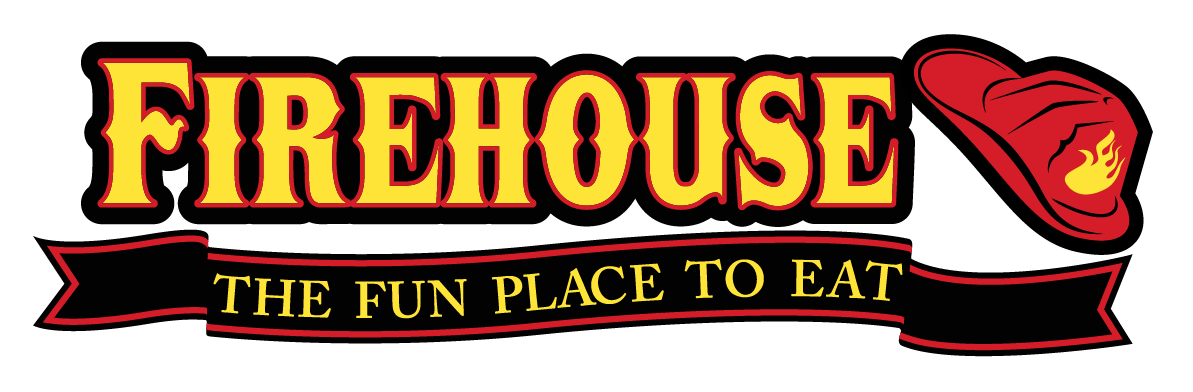 Firehouse Southwest Station7701 White Lane  661-831-4688STANDARD HOURLY RATESBILLIARDSMonday through Sunday before 6 pm:  		 $5.00 per table per hour  Sunday through Thursday, 6:00 pm to Close:	 $9.00 per table per hour Friday & Saturday, 6:00 pm to Close:		 $14.00 per table per hour The Alley at FIREHOUSESunday through Thursday all day:  			  $12.00 per person for 2 hour sessionFriday before 6:00 pm:      				  $12.00 per person for 2 hour sessionFriday after 6:00 pm to Close:      			  $10.00 per person for 1 hour session All day Saturday:   						  $10.00 per person for 1 hour session Sock Purchase      						  $2.00 per pairShoe rental included in session priceFOOSBALLWeekdays:  						            $5.00 per hour  Weekends:	  						    $7.00 per hour SHUFFLEBOARDWeekdays:  							     $5.00 per hour  Weekends:	  						     $7.00 per hourPrices are subject to change.  No outside food or beverages.Firehouse Southwest Station7701 White Lane  661-831-4688VIP ROOMVIP room rate is $150.00 for three hours for a minimum of 20 people Sunday through Thursday and 30 people on Friday and Saturday.   There are 4 pool tables which you can choose to utilize as either banquet tables or for playing pool.   We require a $100.00 non-refundable deposit in order to book your event.  The $100.00 deposit will go towards the total of your bill on the day of the event. Standard booking times are 5pm-8pm and 8:30pm-11:30pm based on availability. We provide different menu options for your convenience.  We ask that you finalize your menu 10 days prior to your event.BOOKING ALL LANESNot Available Fridays and Saturdays after 9:00 pmShould the event run longer than 3 hours or go past 9:00 pm, there will be an increase in the venue fee.Sunday to Thursday:							$465.00 one hourSunday to Thursday:							$615.00 two hoursFriday and Saturday:							$575.00 one hourFriday and Saturday:							$950.00 two hoursIncludesDedicated service staff8 bowling lanes with shoe rental included(6) HD Flat Screen TVsManagement personnelBookings are subject to availability and approval30 Person minimum64 Bowler maximum in lane areaA 50% non-refundable deposit is required to confirmThe balance is due in full on the day of the eventReservations MUST be made two weeks in advance 
Up to 8 bowlers per laneUnlimited gamesPrices are subject to change.  No outside food or beverages.Firehouse Southwest Station7701 White Lane  661-831-4688CHILDREN’S PARTY PACKAGES2 HOUR BOWLING PARTYFor children 12 and under2 Hours of bowlingBowling shoes1 Slice pizza per childSoft Drinks for each childOne scoop of ice cream per child$19.99 per child Monday-Thursday$23.99 per child Friday-SundayA $100.00 deposit is required to book your eventThe $100.00 deposit will go towards the total of the bill the day of the eventAll deposits are non-refundableStandard booking times are allowed until 6:30pm based on availabilityWe do not book parties after 6:00pm on Friday or SaturdayPackage prices are for children 12 and underAdults and older children are charged at normal bowling ratesWe allow birthday cakes or cupcakes for birthdaysReservations MUST be made in advanceUp to 8 bowlers per laneUnlimited bowling games during sessionsPrices are subject to change.  No outside food or beverages.